Tell me, dear Lord,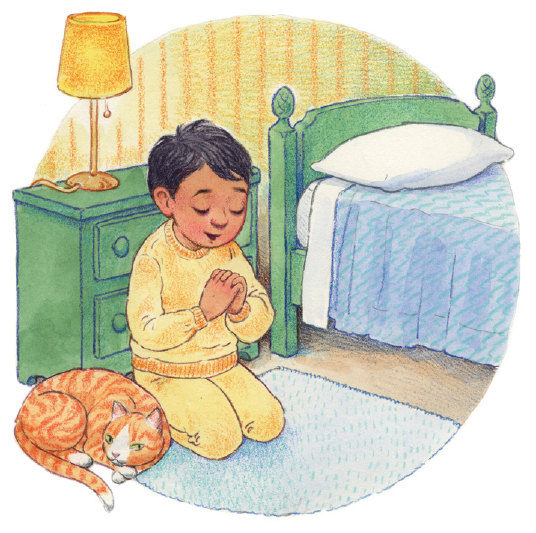 In thine own way I prayWhat thou would'st have me say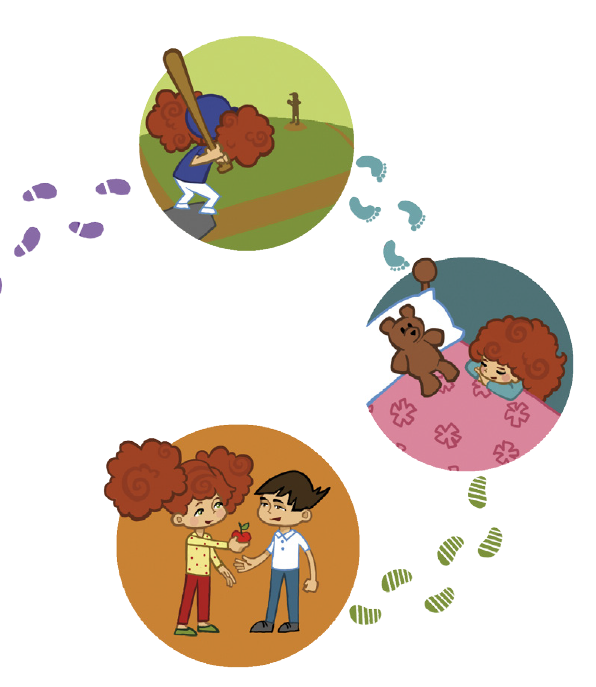 And do today Teach me to know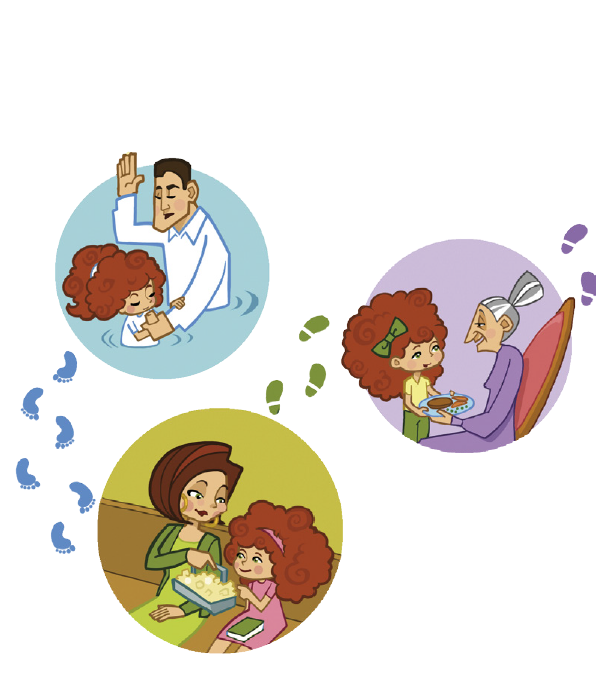 And love thy willO Lord help me to understand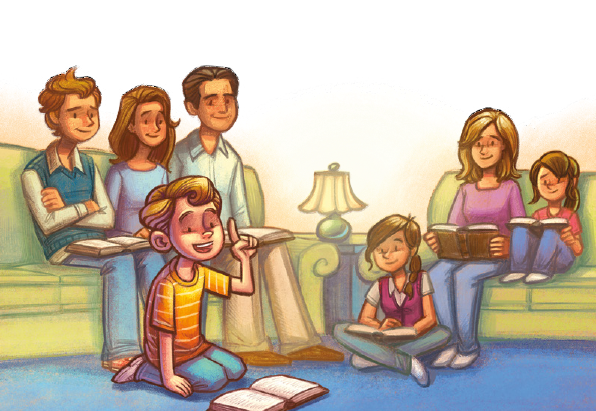 Thy loving wordI would be guided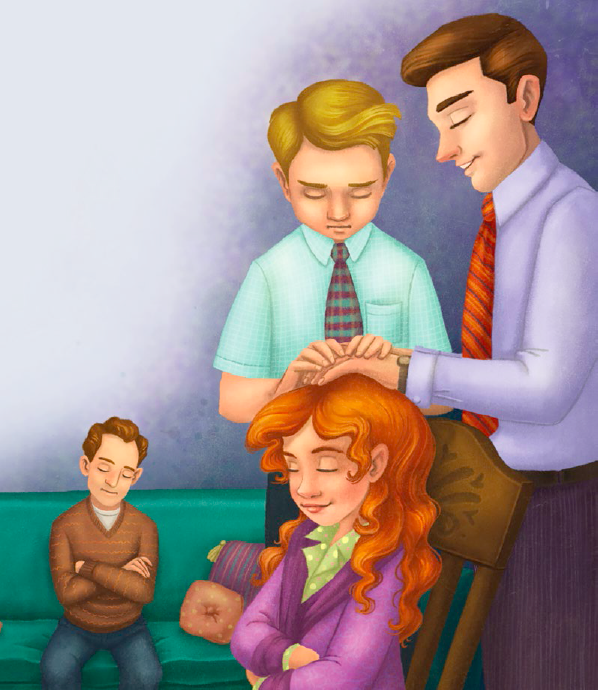 By thy loving handWould hear thy voice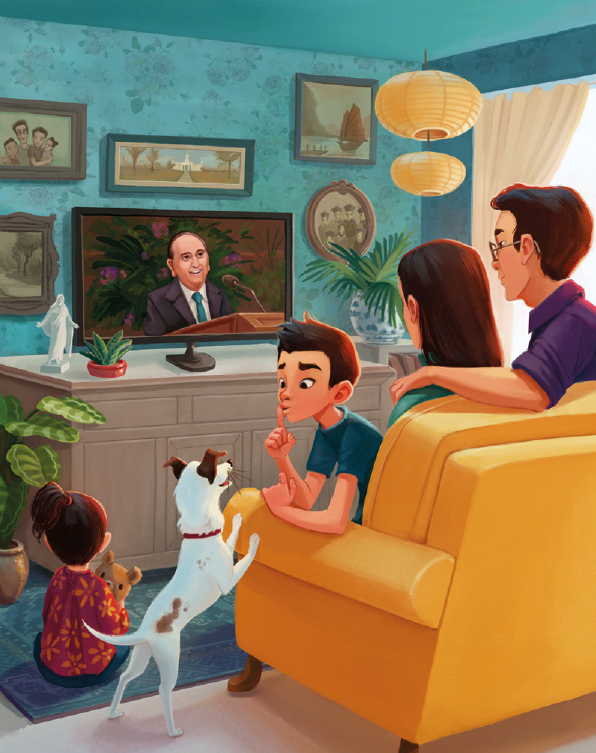 Obey thy blest commandEach moment just to know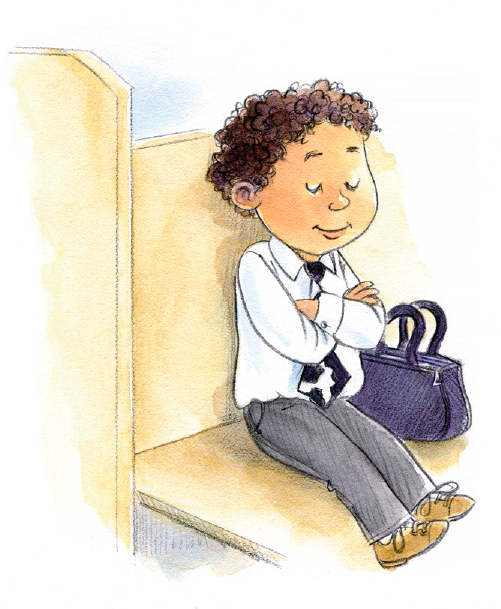 That thou art near Will strength impart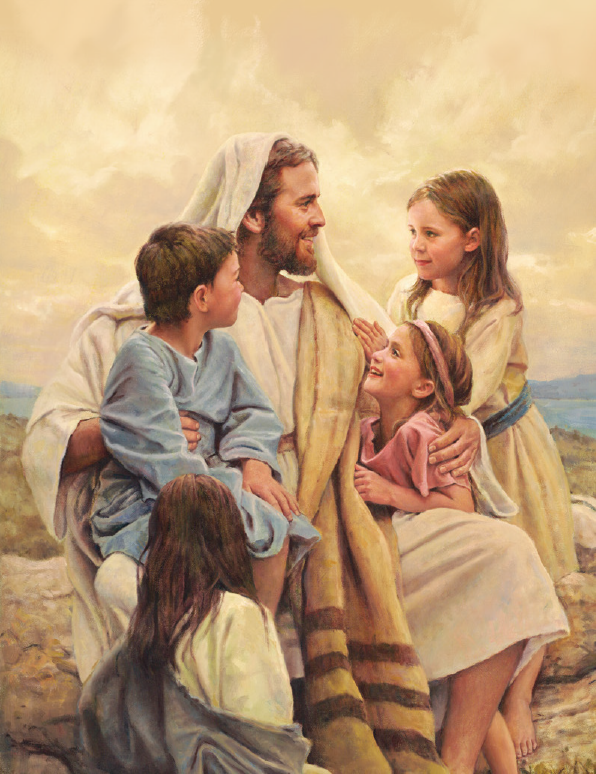 And banish ev'ry fear